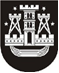 KLAIPĖDOS MIESTO SAVIVALDYBĖS TARYBASPRENDIMASDĖL KLAIPĖDOS MIESTO SAVIVALDYBĖS TARYBOS 2021 M. lapkričio 25 D. SPRENDIMO nR. T2-260 „DĖL klaipėdos „SANTARVĖS“ PROGIMNAZIJOS NUOSTATŲ PATVIRTINIMO“ PAKEITIMO2022 m. gegužės 2 d. Nr. T2-96KlaipėdaVadovaudamasi Lietuvos Respublikos vietos savivaldos įstatymo 16 straipsnio 4 dalimi, 18 straipsnio 1 dalimi ir Lietuvos Respublikos biudžetinių įstaigų įstatymo 6 straipsnio 5 dalimi, Klaipėdos miesto savivaldybės taryba nusprendžia:Pakeisti Klaipėdos „Santarvės“ progimnazijos nuostatus, patvirtintus Klaipėdos miesto savivaldybės tarybos 2021 m. lapkričio 25 d. sprendimu Nr. T2-260 „Dėl Klaipėdos „Santarvės“ progimnazijos nuostatų patvirtinimo“:pakeisti 7 punktą ir jį išdėstyti taip:„7. Progimnazijos grupė – bendrojo ugdymo mokykla, tipas ir pagrindinė paskirtis – progimnazijos tipo progimnazija.“;pakeisti 10 punktą ir jį išdėstyti taip:„10. Progimnazijoje vykdoma pradinio ugdymo programa, pagrindinio ugdymo programos pirmoji dalis ir neformaliojo vaikų švietimo programos.“Įgalioti Laimą Vaitonienę, Klaipėdos „Santarvės“ progimnazijos direktorę, pasirašyti pakeistus nuostatus ir įregistruoti juos Juridinių asmenų registre.Skelbti šį sprendimą Klaipėdos miesto savivaldybės interneto svetainėje.Savivaldybės mero pavaduotojasArūnas Barbšys